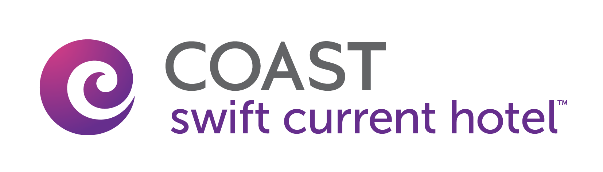 June 5, 2021Coast Swift Current Hotel905 North Service Road EastSwift Current, SaskatchewanS9H 3V1Attn:  Swift Current Sports AssociationsNow that COVID restrictions seem to be lifting, I want to offer our hotel as an opportunity for sporting events accommodations.  I believe you are hosting tournaments right here in Swift Current and we would love for you to consider us for the visiting teams from out of town.  Or if you need, we have ample space for small meeting gatherings and large gatherings of up to 250 people.What can we offer you?  Reduced rates on guest rooms, meeting space from 20-250 people, complimentary continental breakfast, bag lunches if needed, team hot meal at the end of the day in a dedicated room.  We have: ample parking for large buses, wifi, front desk pantry, vending machines, and soon to have guest laundry as well as catering, our onsite restaurant, Smiley’s Bar & Grill, and a beer and wine store.  At the Coast Swift Current Hotel, we strive to deliver a refreshing stay each and every visit.  We like to think about our property as “home away from home”.  This property has been in the family for 45 years and we have built our reputation on cleanliness, friendliness, and great value.  We are proud to be part of Coast Hotels and continue to support our local communities and charities and we are happy to customize your weekend to meet the out-of-town teams needs whether it be late meal, early meal, dietary restrictions; we are here to help!  Please contact Jody Peters, Front Desk Manager, to find out more 306-773-4643 or j.peters@coasthotels.comWe look forward to hearing from you soon.